【１】パソコンが遅くなる原因CPUよりも、ストレージ（HDD、SSD）が重要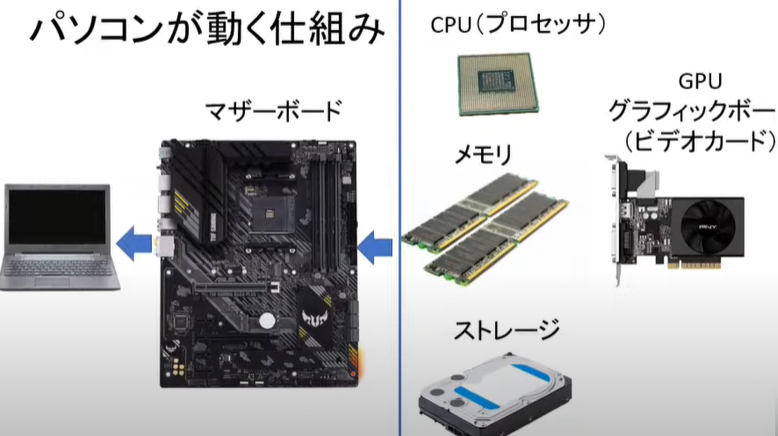 【２】保存時に直接フォルダ内にファイルを保存する方法デスクトップの「テスト」フォルダの「5-22」のフォルダに保存する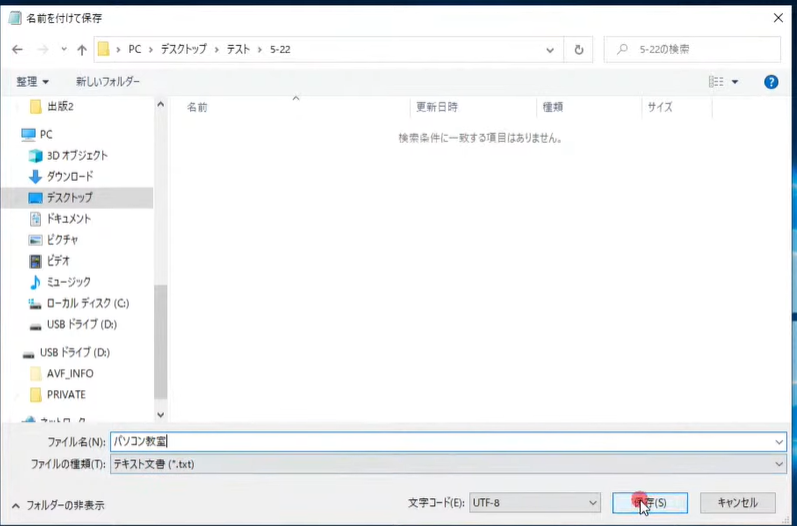 【３】同じ場所に同じ種類で同じ名前のファイルは存在できない①「ファイルを置き換える」＝上書き保存される②「ファイルは置き換えずスキップする」＝何もしない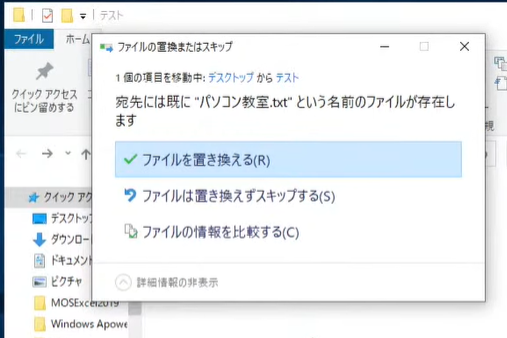 【４】同じ場所に違う種類で同じ名前のファイルは存在できる
（例：図とメモ帳）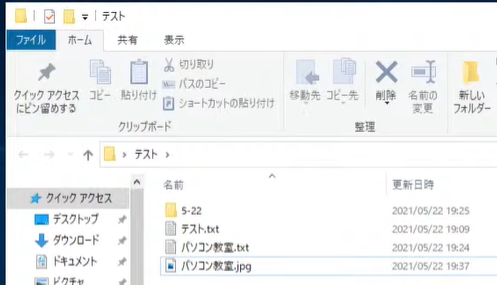 【５】Microsoft office オンライン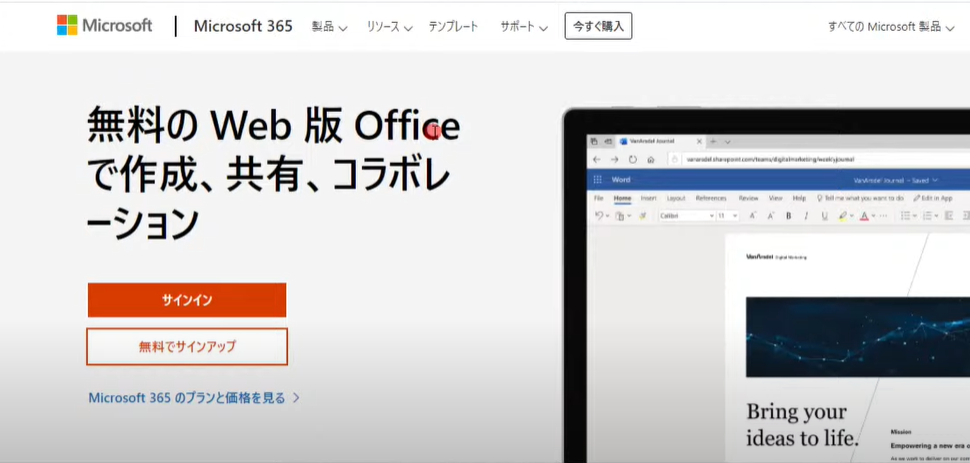 アカウントがない方は、（メールアドレス、パスワード）作成する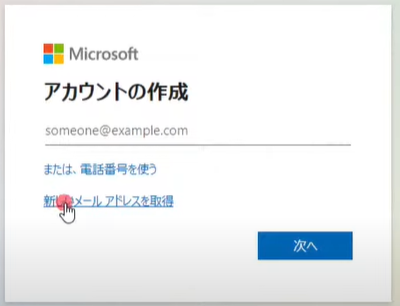 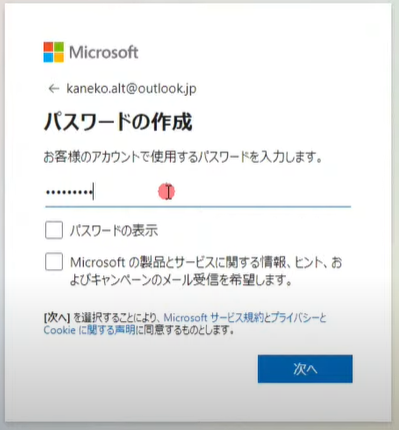 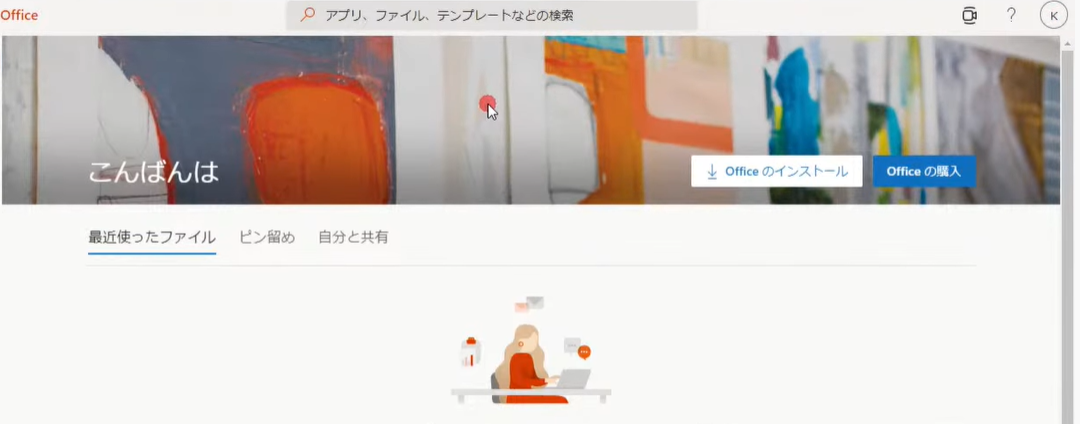 【６】Wordの画面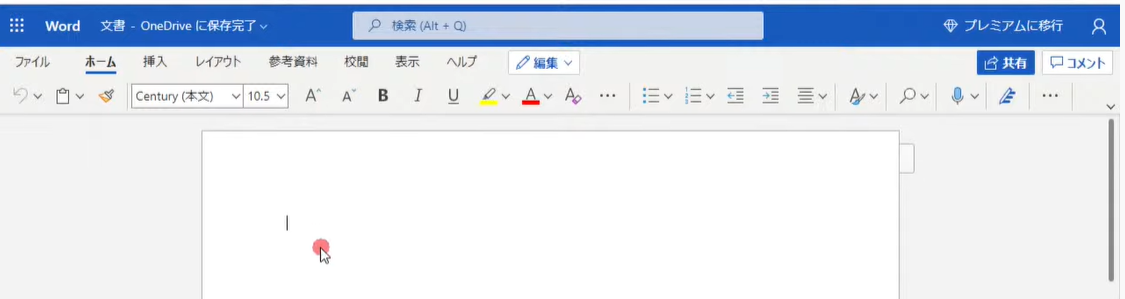 